	ПроектРЕШЕНИЕОт         .2023 г.                                                                                         № с. ЗелёноеО согласовании тарифов на откачку бытовых отходов для домов, не оборудованных централизованной канализациейРуководствуясь Федеральным законом от 06.10.2003 № 131-ФЗ «Об общих принципах организации местного самоуправления в Российской Федерации», в  соответствии с Уставом муниципального образования Опытненский сельсовет, Совет депутатов Опытненского сельсовета Усть-Абаканского района Республики ХакасияРЕШИЛ:Согласовать тариф на 2023 год для ООО РСО «Прогресс» на откачку бытовых отходов для домов, не оборудованных централизованной системой водоотведения согласно приложению. Настоящее решение вступает в силу со дня его официального опубликования.Глава Опытненского сельсовета                                                            В.А. Левенок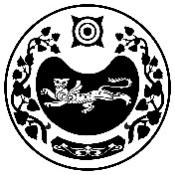 СОВЕТ ДЕПУТАТОВ ОПЫТНЕНСКОГО  СЕЛЬСОВЕТАУСТЬ-АБАКАНСКОГО РАЙОНА РЕСПУБЛИКИ ХАКАСИЯЧЕТВЕРТОГО СОЗЫВА